Student’s  name: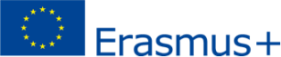 Academic year:20/20Higher EducationLearning Agreement for TraineeshipDuring the MobilityAfter the MobilityTraineeTraineeLast name(s)Last name(s)First name(s)Date of birthDate of birthNationalityNationalitySex [M/F]Sex [M/F]Sex [M/F]Study cycleStudy cycleField of educationField of educationTraineeTraineeSending InstitutionSending InstitutionNameNameFaculty/ DepartmentErasmus code(if applicable)Erasmus code(if applicable)AddressAddressCountryCountryCountryContact person name; email; phoneContact person name; email; phoneContact person name; email; phoneContact person name; email; phoneSending InstitutionSending InstitutionAccademia Belle ArtiAccademia Belle ArtiApplication ArtsINAPOLI06INAPOLI06Via Costantinopoli 107Via Costantinopoli 107NaplesNaplesNaplesProf.ssa Patrizia Valerioerasmus@abana.itProf.ssa Patrizia Valerioerasmus@abana.itProf.ssa Patrizia Valerioerasmus@abana.itProf.ssa Patrizia Valerioerasmus@abana.itReceivingOrganisation/EnterpriseReceivingOrganisation/EnterpriseNameNameDepartmentAddress; websiteAddress; websiteCountryCountrySizeSizeSizeContact person name; position; e-mail; phoneContact person name; position; e-mail; phoneMentorname; position;e-mail; phoneMentorname; position;e-mail; phoneReceivingOrganisation/EnterpriseReceivingOrganisation/Enterprise< 250 employees> 250 employees< 250 employees> 250 employees< 250 employees> 250 employeesBefore the mobilityBefore the mobilityBefore the mobilityBefore the mobilityBefore the mobilityBefore the mobilityBefore the mobilityBefore the mobilityBefore the mobilityBefore the mobilityBefore the mobilityBefore the mobilityBefore the mobilityBefore the mobilityBefore the mobilityBefore the mobilityTable A - Traineeship Programme at the Receiving Organisation/EnterpriseTable A - Traineeship Programme at the Receiving Organisation/EnterpriseTable A - Traineeship Programme at the Receiving Organisation/EnterpriseTable A - Traineeship Programme at the Receiving Organisation/EnterpriseTable A - Traineeship Programme at the Receiving Organisation/EnterpriseTable A - Traineeship Programme at the Receiving Organisation/EnterpriseTable A - Traineeship Programme at the Receiving Organisation/EnterpriseTable A - Traineeship Programme at the Receiving Organisation/EnterpriseTable A - Traineeship Programme at the Receiving Organisation/EnterpriseTable A - Traineeship Programme at the Receiving Organisation/EnterpriseTable A - Traineeship Programme at the Receiving Organisation/EnterpriseTable A - Traineeship Programme at the Receiving Organisation/EnterpriseTable A - Traineeship Programme at the Receiving Organisation/EnterpriseTable A - Traineeship Programme at the Receiving Organisation/EnterpriseTable A - Traineeship Programme at the Receiving Organisation/EnterprisePlanned period of the mobility: from        to Planned period of the mobility: from        to Planned period of the mobility: from        to Planned period of the mobility: from        to Planned period of the mobility: from        to Planned period of the mobility: from        to Planned period of the mobility: from        to Planned period of the mobility: from        to Planned period of the mobility: from        to Planned period of the mobility: from        to Planned period of the mobility: from        to Planned period of the mobility: from        to Planned period of the mobility: from        to Planned period of the mobility: from        to Planned period of the mobility: from        to Planned period of the mobility: from        to Traineeship title: … Traineeship title: … Traineeship title: … Traineeship title: … Traineeship title: … Traineeship title: … Traineeship title: … Traineeship title: … Traineeship title: … Number of working hours per week: …Number of working hours per week: …Number of working hours per week: …Number of working hours per week: …Number of working hours per week: …Number of working hours per week: …Number of working hours per week: …Detailed programme of the traineeship:Detailed programme of the traineeship:Detailed programme of the traineeship:Detailed programme of the traineeship:Detailed programme of the traineeship:Detailed programme of the traineeship:Detailed programme of the traineeship:Detailed programme of the traineeship:Detailed programme of the traineeship:Detailed programme of the traineeship:Detailed programme of the traineeship:Detailed programme of the traineeship:Detailed programme of the traineeship:Detailed programme of the traineeship:Detailed programme of the traineeship:Detailed programme of the traineeship:Knowledge, skills and competences to be acquired bythe end of the traineeship (expected Learning OutcomesProfoto equipment, professional workflow, data management during and after shootKnowledge, skills and competences to be acquired bythe end of the traineeship (expected Learning OutcomesProfoto equipment, professional workflow, data management during and after shootKnowledge, skills and competences to be acquired bythe end of the traineeship (expected Learning OutcomesProfoto equipment, professional workflow, data management during and after shootKnowledge, skills and competences to be acquired bythe end of the traineeship (expected Learning OutcomesProfoto equipment, professional workflow, data management during and after shootKnowledge, skills and competences to be acquired bythe end of the traineeship (expected Learning OutcomesProfoto equipment, professional workflow, data management during and after shootKnowledge, skills and competences to be acquired bythe end of the traineeship (expected Learning OutcomesProfoto equipment, professional workflow, data management during and after shootKnowledge, skills and competences to be acquired bythe end of the traineeship (expected Learning OutcomesProfoto equipment, professional workflow, data management during and after shootKnowledge, skills and competences to be acquired bythe end of the traineeship (expected Learning OutcomesProfoto equipment, professional workflow, data management during and after shootKnowledge, skills and competences to be acquired bythe end of the traineeship (expected Learning OutcomesProfoto equipment, professional workflow, data management during and after shootKnowledge, skills and competences to be acquired bythe end of the traineeship (expected Learning OutcomesProfoto equipment, professional workflow, data management during and after shootKnowledge, skills and competences to be acquired bythe end of the traineeship (expected Learning OutcomesProfoto equipment, professional workflow, data management during and after shootKnowledge, skills and competences to be acquired bythe end of the traineeship (expected Learning OutcomesProfoto equipment, professional workflow, data management during and after shootKnowledge, skills and competences to be acquired bythe end of the traineeship (expected Learning OutcomesProfoto equipment, professional workflow, data management during and after shootKnowledge, skills and competences to be acquired bythe end of the traineeship (expected Learning OutcomesProfoto equipment, professional workflow, data management during and after shootKnowledge, skills and competences to be acquired bythe end of the traineeship (expected Learning OutcomesProfoto equipment, professional workflow, data management during and after shootKnowledge, skills and competences to be acquired bythe end of the traineeship (expected Learning OutcomesProfoto equipment, professional workflow, data management during and after shootMonitoring plan:Monitoring plan:Monitoring plan:Monitoring plan:Monitoring plan:Monitoring plan:Monitoring plan:Monitoring plan:Monitoring plan:Monitoring plan:Monitoring plan:Monitoring plan:Monitoring plan:Monitoring plan:Monitoring plan:Monitoring plan:Evaluation plan:Evaluation plan:Evaluation plan:Evaluation plan:Evaluation plan:Evaluation plan:Evaluation plan:Evaluation plan:Evaluation plan:Evaluation plan:Evaluation plan:Evaluation plan:Evaluation plan:Evaluation plan:Evaluation plan:Evaluation plan:The level of language competence  in English [indicate here the main language of work]  that the trainee already has or agrees to acquire by the start of the mobility period is:A1A2      B1B2     C1      C2      Native speaker The level of language competence  in English [indicate here the main language of work]  that the trainee already has or agrees to acquire by the start of the mobility period is:A1A2      B1B2     C1      C2      Native speaker The level of language competence  in English [indicate here the main language of work]  that the trainee already has or agrees to acquire by the start of the mobility period is:A1A2      B1B2     C1      C2      Native speaker The level of language competence  in English [indicate here the main language of work]  that the trainee already has or agrees to acquire by the start of the mobility period is:A1A2      B1B2     C1      C2      Native speaker The level of language competence  in English [indicate here the main language of work]  that the trainee already has or agrees to acquire by the start of the mobility period is:A1A2      B1B2     C1      C2      Native speaker The level of language competence  in English [indicate here the main language of work]  that the trainee already has or agrees to acquire by the start of the mobility period is:A1A2      B1B2     C1      C2      Native speaker The level of language competence  in English [indicate here the main language of work]  that the trainee already has or agrees to acquire by the start of the mobility period is:A1A2      B1B2     C1      C2      Native speaker The level of language competence  in English [indicate here the main language of work]  that the trainee already has or agrees to acquire by the start of the mobility period is:A1A2      B1B2     C1      C2      Native speaker The level of language competence  in English [indicate here the main language of work]  that the trainee already has or agrees to acquire by the start of the mobility period is:A1A2      B1B2     C1      C2      Native speaker The level of language competence  in English [indicate here the main language of work]  that the trainee already has or agrees to acquire by the start of the mobility period is:A1A2      B1B2     C1      C2      Native speaker The level of language competence  in English [indicate here the main language of work]  that the trainee already has or agrees to acquire by the start of the mobility period is:A1A2      B1B2     C1      C2      Native speaker The level of language competence  in English [indicate here the main language of work]  that the trainee already has or agrees to acquire by the start of the mobility period is:A1A2      B1B2     C1      C2      Native speaker The level of language competence  in English [indicate here the main language of work]  that the trainee already has or agrees to acquire by the start of the mobility period is:A1A2      B1B2     C1      C2      Native speaker The level of language competence  in English [indicate here the main language of work]  that the trainee already has or agrees to acquire by the start of the mobility period is:A1A2      B1B2     C1      C2      Native speaker The level of language competence  in English [indicate here the main language of work]  that the trainee already has or agrees to acquire by the start of the mobility period is:A1A2      B1B2     C1      C2      Native speaker The level of language competence  in English [indicate here the main language of work]  that the trainee already has or agrees to acquire by the start of the mobility period is:A1A2      B1B2     C1      C2      Native speaker Table B - Sending InstitutionPlease use only one of the following threeboxes:The traineeship is embedded in the curriculum and upon satisfactory completion of the traineeship, the institution undertakes to:The traineeship is voluntary and, upon satisfactory completion of the traineeship, the institution undertakes to:The traineeship is carried out by a recent graduate and, upon satisfactory completion of the traineeship, the institution undertakes to:Accident insurance for the traineeTable B - Sending InstitutionPlease use only one of the following threeboxes:The traineeship is embedded in the curriculum and upon satisfactory completion of the traineeship, the institution undertakes to:The traineeship is voluntary and, upon satisfactory completion of the traineeship, the institution undertakes to:The traineeship is carried out by a recent graduate and, upon satisfactory completion of the traineeship, the institution undertakes to:Accident insurance for the traineeTable B - Sending InstitutionPlease use only one of the following threeboxes:The traineeship is embedded in the curriculum and upon satisfactory completion of the traineeship, the institution undertakes to:The traineeship is voluntary and, upon satisfactory completion of the traineeship, the institution undertakes to:The traineeship is carried out by a recent graduate and, upon satisfactory completion of the traineeship, the institution undertakes to:Accident insurance for the traineeTable B - Sending InstitutionPlease use only one of the following threeboxes:The traineeship is embedded in the curriculum and upon satisfactory completion of the traineeship, the institution undertakes to:The traineeship is voluntary and, upon satisfactory completion of the traineeship, the institution undertakes to:The traineeship is carried out by a recent graduate and, upon satisfactory completion of the traineeship, the institution undertakes to:Accident insurance for the traineeTable B - Sending InstitutionPlease use only one of the following threeboxes:The traineeship is embedded in the curriculum and upon satisfactory completion of the traineeship, the institution undertakes to:The traineeship is voluntary and, upon satisfactory completion of the traineeship, the institution undertakes to:The traineeship is carried out by a recent graduate and, upon satisfactory completion of the traineeship, the institution undertakes to:Accident insurance for the traineeTable B - Sending InstitutionPlease use only one of the following threeboxes:The traineeship is embedded in the curriculum and upon satisfactory completion of the traineeship, the institution undertakes to:The traineeship is voluntary and, upon satisfactory completion of the traineeship, the institution undertakes to:The traineeship is carried out by a recent graduate and, upon satisfactory completion of the traineeship, the institution undertakes to:Accident insurance for the traineeTable C - Receiving Organisation/EnterpriseTable C - Receiving Organisation/EnterpriseTable C - Receiving Organisation/EnterpriseTable C - Receiving Organisation/EnterpriseTable C - Receiving Organisation/EnterpriseTable C - Receiving Organisation/EnterpriseBy signing this document, the trainee, the Sending Institution and the Receiving Organisation/Enterprise confirm that they approve the Learning Agreement and that they will comply with all the arrangements agreed by all parties. The trainee and Receiving Organisation/Enterprise will communicate to the Sending Institution any problem or changes regarding the traineeship period.The Sending Institution and the trainee should also commit to what is set out in the Erasmus+ grant agreement. The institution undertakes to respect all the principles of the Erasmus Charter for Higher Education relating to traineeships (or the principles agreed in the partnership agreement for institutions located in Partner Countries).By signing this document, the trainee, the Sending Institution and the Receiving Organisation/Enterprise confirm that they approve the Learning Agreement and that they will comply with all the arrangements agreed by all parties. The trainee and Receiving Organisation/Enterprise will communicate to the Sending Institution any problem or changes regarding the traineeship period.The Sending Institution and the trainee should also commit to what is set out in the Erasmus+ grant agreement. The institution undertakes to respect all the principles of the Erasmus Charter for Higher Education relating to traineeships (or the principles agreed in the partnership agreement for institutions located in Partner Countries).By signing this document, the trainee, the Sending Institution and the Receiving Organisation/Enterprise confirm that they approve the Learning Agreement and that they will comply with all the arrangements agreed by all parties. The trainee and Receiving Organisation/Enterprise will communicate to the Sending Institution any problem or changes regarding the traineeship period.The Sending Institution and the trainee should also commit to what is set out in the Erasmus+ grant agreement. The institution undertakes to respect all the principles of the Erasmus Charter for Higher Education relating to traineeships (or the principles agreed in the partnership agreement for institutions located in Partner Countries).By signing this document, the trainee, the Sending Institution and the Receiving Organisation/Enterprise confirm that they approve the Learning Agreement and that they will comply with all the arrangements agreed by all parties. The trainee and Receiving Organisation/Enterprise will communicate to the Sending Institution any problem or changes regarding the traineeship period.The Sending Institution and the trainee should also commit to what is set out in the Erasmus+ grant agreement. The institution undertakes to respect all the principles of the Erasmus Charter for Higher Education relating to traineeships (or the principles agreed in the partnership agreement for institutions located in Partner Countries).By signing this document, the trainee, the Sending Institution and the Receiving Organisation/Enterprise confirm that they approve the Learning Agreement and that they will comply with all the arrangements agreed by all parties. The trainee and Receiving Organisation/Enterprise will communicate to the Sending Institution any problem or changes regarding the traineeship period.The Sending Institution and the trainee should also commit to what is set out in the Erasmus+ grant agreement. The institution undertakes to respect all the principles of the Erasmus Charter for Higher Education relating to traineeships (or the principles agreed in the partnership agreement for institutions located in Partner Countries).By signing this document, the trainee, the Sending Institution and the Receiving Organisation/Enterprise confirm that they approve the Learning Agreement and that they will comply with all the arrangements agreed by all parties. The trainee and Receiving Organisation/Enterprise will communicate to the Sending Institution any problem or changes regarding the traineeship period.The Sending Institution and the trainee should also commit to what is set out in the Erasmus+ grant agreement. The institution undertakes to respect all the principles of the Erasmus Charter for Higher Education relating to traineeships (or the principles agreed in the partnership agreement for institutions located in Partner Countries).CommitmentNameEmailPositionDateSignatureTrainee TraineeResponsible person at the Sending Institution Prof. ssa  Patrizia  Valerioerasmus@abana.it Erasmus responsableSupervisor at the Receiving OrganisationTable A2 - Exceptional Changes to the Traineeship Programme at the Receiving Organisation/Enterprise(to be approved by e-mail or signature by the student, the responsible person in the Sending Institution and the responsible person in the Receiving Organisation/Enterprise)Table A2 - Exceptional Changes to the Traineeship Programme at the Receiving Organisation/Enterprise(to be approved by e-mail or signature by the student, the responsible person in the Sending Institution and the responsible person in the Receiving Organisation/Enterprise)
Planned period of the mobility: from [month/year] ……………. till [month/year] …………….
Planned period of the mobility: from [month/year] ……………. till [month/year] …………….
Planned period of the mobility: from [month/year] ……………. till [month/year] …………….Traineeship title: …Traineeship title: …Number of working hours per week: …Detailed programme of the traineeship period:Detailed programme of the traineeship period:Detailed programme of the traineeship period:Knowledge, skills and competences to be acquired by the end of the traineeship (expected Learning Outcomes):Knowledge, skills and competences to be acquired by the end of the traineeship (expected Learning Outcomes):Knowledge, skills and competences to be acquired by the end of the traineeship (expected Learning Outcomes):Monitoring plan:Monitoring plan:Monitoring plan:Evaluation plan:Evaluation plan:Evaluation plan:Table D - Traineeship Certificate by the Receiving Organisation/EnterpriseName of the trainee:Name of the Receiving Organisation/Enterprise:Sector of the Receiving Organisation/Enterprise:Address of the Receiving Organisation/Enterprise[street, city, country, phone, e-mail address], website:Start date and end date of traineeship: from [day/month/year] …………………. to [day/month/year] ………………..Traineeship title: Detailed programme of the traineeship period including tasks carried out by the trainee: Knowledge, skills (intellectual and practical) and competences acquired (achieved Learning Outcomes):Evaluation of the trainee: Date:Name and signature of the Supervisor at the Receiving Organisation/Enterprise: